中國文化大學教育部高教深耕計畫計畫成果紀錄表子計畫「大學專業融入在地，社會參與區域共榮」計畫「大學專業融入在地，社會參與區域共榮」計畫具體作法D1-6-1推廣多國語言學習與文化認識D1-6-1推廣多國語言學習與文化認識主題■生活禮儀  ■地理交通   □電影欣賞   □語言教學   □歌謠  ■飲食文化■生活禮儀  ■地理交通   □電影欣賞   □語言教學   □歌謠  ■飲食文化內容（活動內容簡述/執行成效）主辦單位：  法文  系活動日期：  111  年  4  月  29  日活動時間：13:00~16:00活動地點：□陽明山國小 □格致國中 □復興高中 □百齡高中  ■明倫高中主 講 者：袁平育參與人數：87人（教師 1  人、學生 86人、行政人員 0 人、校外 0 人）內    容：此次演講以線上方式同步進行。介紹法國文化，先從簡易的法文開始之後帶入法國地理以及文化，同時讓各位同學體驗在台也可以享受的法式文化。一一介紹在台也存有的法式事物，Ex: 乳酪、節慶、甜點、小吃、文化遺產…。讓有興趣的學生們可以去發掘這些法式浪漫，因為浪漫也是有其他層面，等待各位去發掘的。執行成效：一、著名甜點。          二、介紹在台法式文化。          三、浪漫的層面。主辦單位：  法文  系活動日期：  111  年  4  月  29  日活動時間：13:00~16:00活動地點：□陽明山國小 □格致國中 □復興高中 □百齡高中  ■明倫高中主 講 者：袁平育參與人數：87人（教師 1  人、學生 86人、行政人員 0 人、校外 0 人）內    容：此次演講以線上方式同步進行。介紹法國文化，先從簡易的法文開始之後帶入法國地理以及文化，同時讓各位同學體驗在台也可以享受的法式文化。一一介紹在台也存有的法式事物，Ex: 乳酪、節慶、甜點、小吃、文化遺產…。讓有興趣的學生們可以去發掘這些法式浪漫，因為浪漫也是有其他層面，等待各位去發掘的。執行成效：一、著名甜點。          二、介紹在台法式文化。          三、浪漫的層面。活動照片(檔案大小以不超過2M為限) 活動照片電子檔名稱(請用英數檔名)活動照片內容說明(每張20字內)活動照片(檔案大小以不超過2M為限) 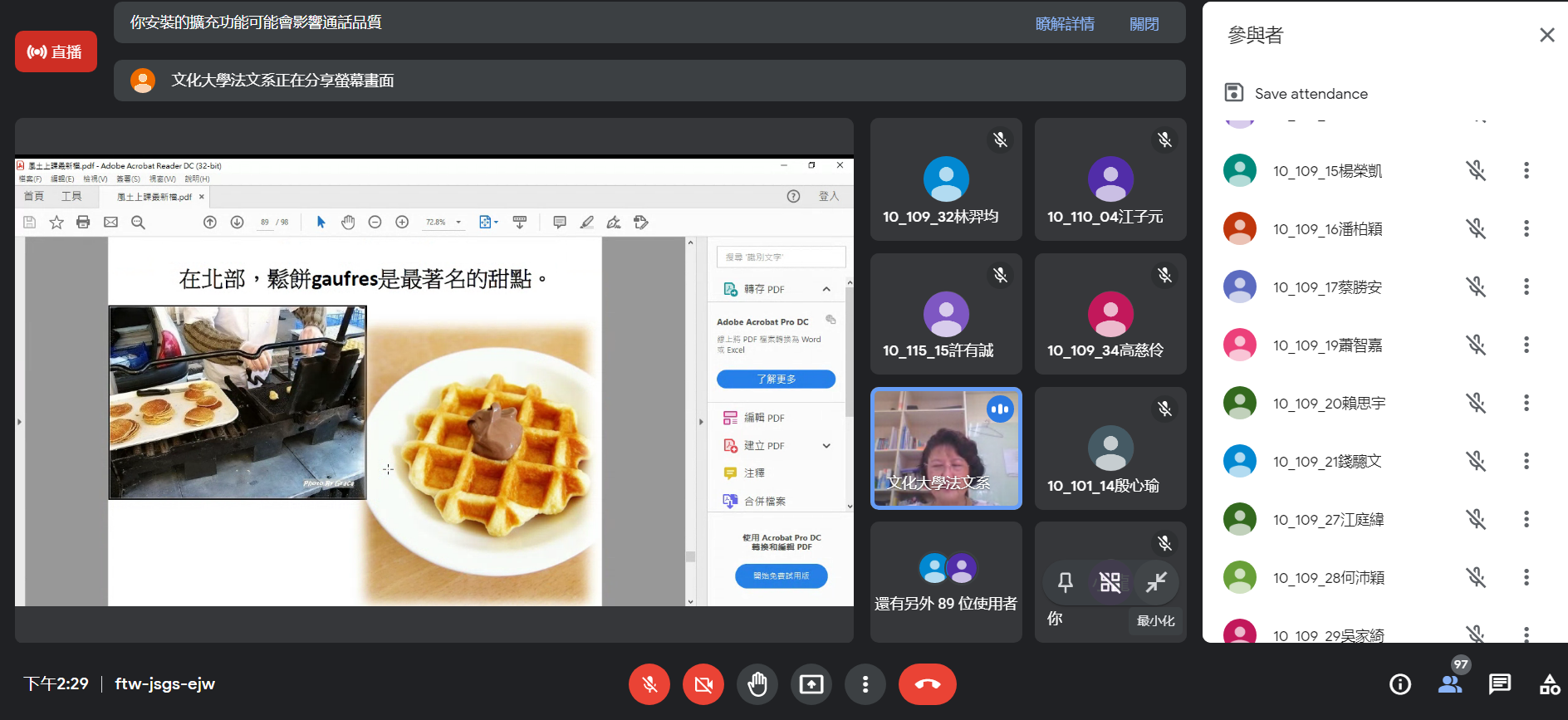 介紹法國北部最著名甜點。活動照片(檔案大小以不超過2M為限) 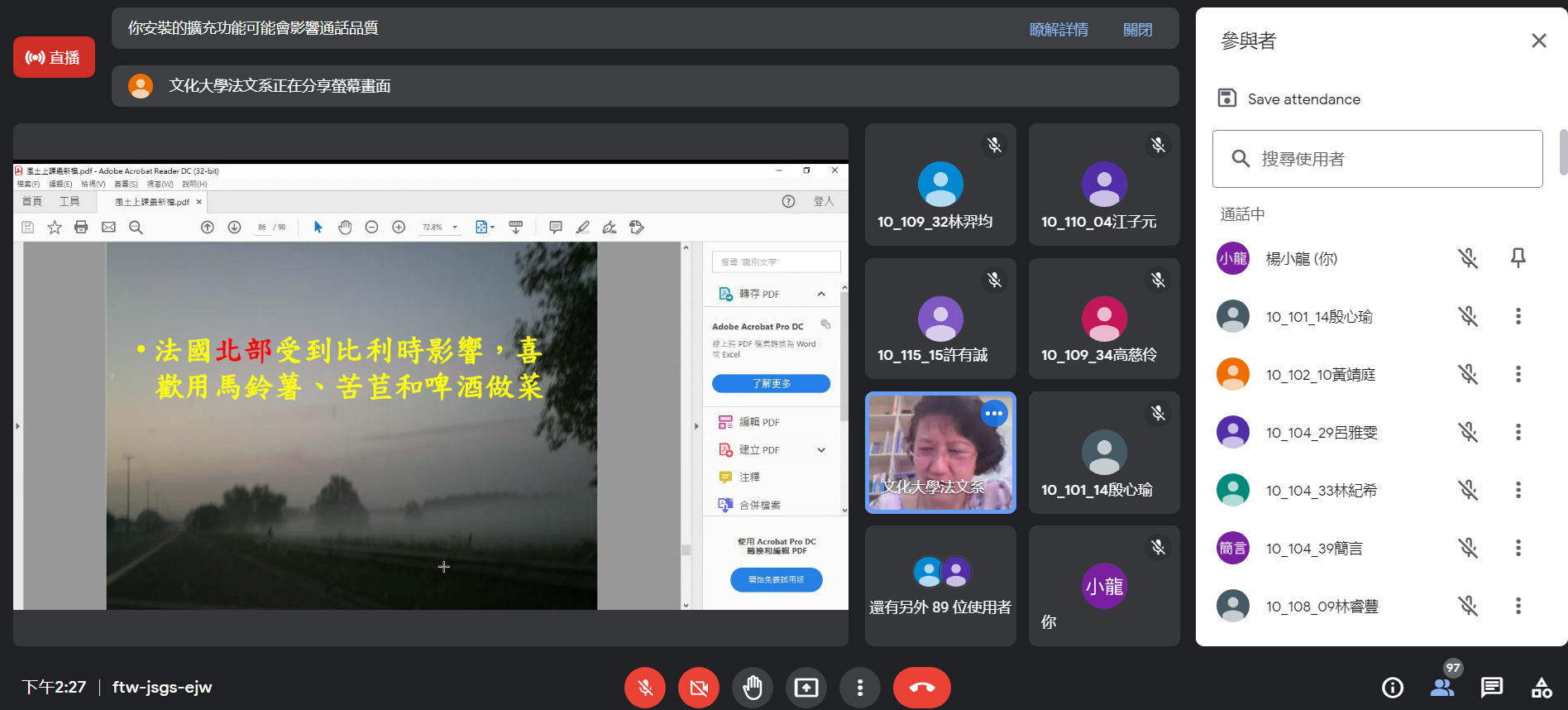 介紹法國地理因素所持有的特產。活動照片(檔案大小以不超過2M為限) 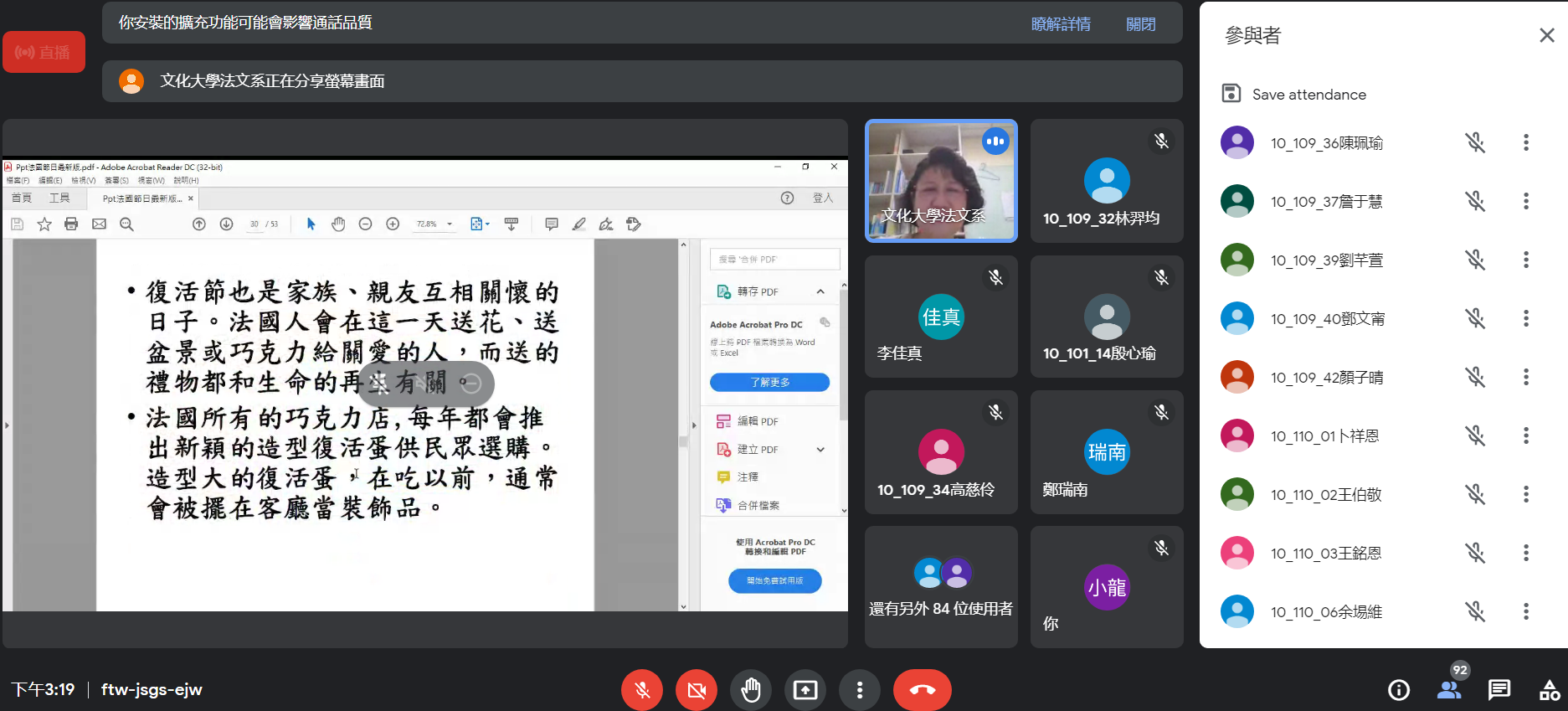 介紹法國著名的節慶的歷史含意。備註：活動照片請附上原始照片一併回傳備註：活動照片請附上原始照片一併回傳備註：活動照片請附上原始照片一併回傳附件檔案附件檔案名稱(請用英數檔名)附件名稱附件檔案附件檔案附件檔案附件檔案